Publicado en 28224 / Pozuelo de Alarcón el 26/09/2011 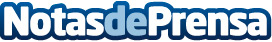 Bodabook.com invita a los novios a un viaje por el París màs romàntico-Los novios que se registren en http://www.bodabook.com podràn participar en el concurso de un viaje a París para dos personas y disfrutar de un recorrido increible.
-El plazo para participar en el sorteo finaliza el 30 de abril de 2012.
Datos de contacto:Irene LozanoConsultora de Cuentas91 715 43 37Nota de prensa publicada en: https://www.notasdeprensa.es/bodabook-com-invita-a-los-novios-a-un-viaje-por-el-paris-mas-romantico Categorias: Celebraciones http://www.notasdeprensa.es